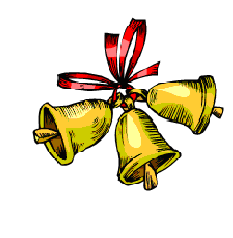            выпуск №8                                         (2015-2016 уч.год)-ПОМНИМ! ЛЮБИМ! БЛАГОДАРИМ!-	15 января учащиеся, педагоги и работники школы приняли участие в митинге, посвященном освобождению с. Митрофановка. 73 года прошло с того  дня, когда в результате Россошанско-Острогожской операции враг был разбит и советские войска вошли на территорию села. Со словами благодарности в адрес ветеранов обратились учащиеся 11 класса Баранник Дарья и Присич Семён, юноши 10-11 классов менялись в почётном карауле у Памятника погибшим воинам. Вместе с односельчанами ребята возложили Гирлянду памяти всем солдатам, погибшим за освобождение нашей малой Родины.За что он погиб? Он тебе не ответит,А если услышишь, подумаешь - ветер,За то, что здесь ярче густая трава,За то, что ты плачешь, и, значит, жива,За то, что есть дерева грустного шелест,За то, что есть смутная русская прелесть,За то, что четыре угла у земли,И сколько не шли бы, куда бы не шли,Есть, может быть, звонче, нарядней, богаче,Но нет вот такой, над которой ты плачешь…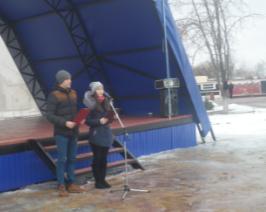 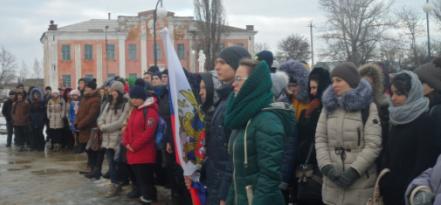 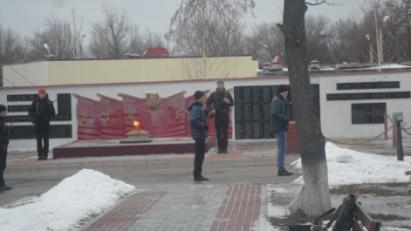 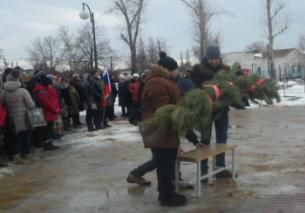 - В КАЛЕЙДОСКОПЕ ШКОЛЬНЫХ ДНЕЙ –	 Интересная встреча учащихся 5 классов после зимних каникул была посвящена народным традициям. «Крещение Господне: в водах Иордана» - такое название имела литературно-художественная композиция, в которой творческая группа  ребят 5 «Б» класса – Деревенцов Павел, Дьякова Оля, Зубкова Света, Могильный Влад – представили историю и традиции праздника, совершили путешествие в прошлое, подготовив яркую, содержательную презентацию и выставку с минипроектами, рисунками и фотографиями.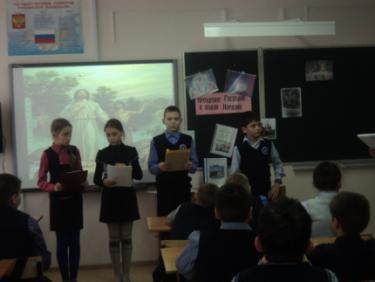 Учредитель и издатель – Совет старшеклассников МКОУ Митрофановская СОШ Куратор: Плохих Надежда Викторовна  Главный редактор: Осипова Татьяна, 10 «А» классКорреспонденты: Дудник Д., Варёнова А., Черячукина Д., Иващенко А., Шульга Е.Фотокорреспонденты: Стеганцева Ангелина, Певченко Дарья, Губская Анастасия. Верстка и дизайн: Боброва Мария, Яценко Анастасия, Шаповалов Иван, Огуля Илья, Адрес редакции: МКОУ Митрофановская  СОШ, кабинет №207